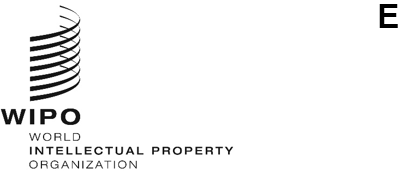 a/64/2ORIGINAL: EnglishDATE: september 22, 2023Assemblies of the Member States of WIPOSixty-Fourth Series of MeetingsGeneva, July 6 to 14, 2023list of documentsprepared by the SecretariatAGENDA ITEM 1	OPENING OF THE SESSIONSA/64/INF/1 Rev. (General Information)AGENDA ITEM 2	ADOPTION OF THE AGENDAA/64/1 (Consolidated Agenda)A/64/2 (List of Documents)AGENDA ITEM 3	ELECTION OF OFFICERSA/64/INF/2 (Officers)AGENDA ITEM 4	Address OF THE DIRECTOR GENERAL TO THE ASSEMBLIES OF WIPOThe Address is available on the WIPO website.AGENDA ITEM 5	GENERAL STATEMENTSGeneral Statements provided by delegations are available on the WIPO website.AGENDA ITEM 6	Admission of ObserversA/64/3 (Admission of Observers)AGENDA ITEM 7	Composition of the WIPO Coordination Committee, and of the Executive Committees of the Paris and Berne UnionsA/64/4 (Composition of the WIPO Coordination Committee, and of the Executive Committees of the Paris and Berne Unions)A/64/9 (Joint Proposal of the Asia and the Pacific Group (APG) and the Africa Group on the Composition of the WIPO Coordination Committee)A/64/10 (Proposal of the Central European and Baltic States Group (CEBS) on the Composition of the WIPO Coordination Committee)A/64/12 (Proposal of the Group of Latin American and Caribbean Countries (GRULAC) on the Composition of the WIPO Coordination Committee)AGENDA ITEM 8	Composition of the Program and Budget CommitteeWO/GA/56/1 (Composition of the Program and Budget Committee)AGENDA ITEM 9	Revision of the General Rules of Procedure of WIPO and the Special Rules of Procedure of the Governing Bodies of WIPOA/64/5 (Revision of the General Rules of Procedure of WIPO and the Special Rules of Procedure of the Governing Bodies of WIPO and the Unions Administered by WIPO)AGENDA ITEM 10	Reports on Audit and OversightWO/GA/56/2 (Report by the WIPO Independent Advisory Oversight Committee (IAOC))A/64/6 (Report by the External Auditor)WO/GA/56/3 (Annual Report by the Director of the Internal Oversight Division (IOD))A/64/7 (List of Decisions Adopted by the Program and Budget Committee)AGENDA ITEM 11	Appointment of the External AuditorWO/GA/56/4 (Appointment of the External Auditor)AGENDA ITEM 12	Report on the Program and Budget Committee (PBC)A/64/7 (List of Decisions Adopted by the Program and Budget Committee)A/64/11 (Proposed Program of Work and Budget for the 2024/25 Biennium)AGENDA ITEM 13	Reports from WIPO CommitteesWO/GA/56/5 (Report on the Standing Committee on Copyright and Related Rights (SCCR))WO/GA/56/6 (Report on the Standing Committee on the Law of Patents (SCP))WO/GA/56/8 (Report on the Standing Committee on the Law of Trademarks, Industrial Designs and Geographical Indications (SCT))WO/GA/56/9 (Report on the Committee on Development and Intellectual Property (CDIP) and Review of the Implementation of the Development Agenda Recommendations)WO/GA/56/10 (Report on the Intergovernmental Committee on Intellectual Property and Genetic Resources, Traditional Knowledge and Folklore (IGC))WO/GA/56/11 (Report on the Committee on WIPO Standards (CWS))WO/GA/56/12 (Report on the Advisory Committee on Enforcement (ACE))AGENDA ITEM 14	PCT SystemPCT/A/55/1 (Appointment of the Saudi Authority for Intellectual Property as an International Searching and Preliminary Examining Authority under the PCT)PCT/A/55/2 (Proposed Amendments to the PCT Regulations)PCT/A/55/3 (Amendment of the Agreement Concerning the Functioning of the Ukrainian Intellectual Property Institute as an International Searching Authority and International Preliminary Examining Authority under the PCT)AGENDA ITEM 15	Madrid SystemMM/A/57/1 (Proposed Amendments to the Regulations Under the Protocol Relating to the Madrid Agreement Concerning the International Registration of Marks)AGENDA ITEM 16	Hague SystemH/A/43/1 (Proposed Amendments to the Schedule of Fees Annexed to the Common Regulations Under the 1999 Act and the 1960 Act of the Hague Agreement)AGENDA ITEM 17	Lisbon SystemLI/A/40/1 (Proposed Amendments to the Common Regulations under the Lisbon Agreement and the Geneva Act of the Lisbon Agreement)AGENDA ITEM 18	WIPO Arbitration and Mediation Center, including Domain NamesWO/GA/56/13 (WIPO Arbitration and Mediation Center, including Domain Names)AGENDA ITEM 19	Patent Law Treaty (PLT)WO/GA/56/7 (Technical Assistance and Cooperation Regarding the Patent Law Treaty (PLT))AGENDA ITEM 20	Singapore Treaty on the Law of Trademarks (STLT)STLT/A/16/1 (Technical Assistance and Cooperation Regarding the Singapore Treaty on the Law of Trademarks (STLT))AGENDA ITEM 21	Assistance and Support for Ukraine’s Innovation and Creativity Sector and Intellectual Property SystemA/64/8 (Report on the Assistance and Support for Ukraine’s Innovation and Creativity Sector and Intellectual Property System)AGENDA ITEM 22	Appointment of the Director, Internal Oversight Division (IOD)WO/CC/82/5 (Appointment of the Director, Internal Oversight Division (IOD))AGENDA ITEM 23	Reports on Staff MattersWO/CC/82/INF/1 (Annual Report on Human Resources)WO/CC/82/INF/2 (Annual Report by the Ethics Office)WO/CC/82/1 (WIPO Staff Pension Committee (WSPC))AGENDA ITEM 24	Amendments to Staff Regulations and RulesWO/CC/82/2 (Amendments to Staff Regulations and Rules)WO/CC/82/4 (Proposal of the African Group on the Amendments to Staff Regulations and Rules)AGENDA ITEM 25	Amendments to the Statute of the International Civil Service Commission (ICSC)WO/CC/82/3 (Amendments to the Statute of the International Civil Service Commission (ICSC))AGENDA ITEM 26	Adoption of the ReportA/64/13 (Summary Report)A/64/14 (General Report – Assemblies)WO/GA/56/14 (Report – WIPO General Assembly)WO/CC/82/6 (Report – WIPO Coordination Committee)PCT/A/55/4 (Report – Patent Cooperation Treaty Union Assembly)MM/A/57/2 (Report – Madrid Union Assembly)H/A/43/2 (Report – Hague Union Assembly)LI/A/40/2 (Report – Lisbon Union Assembly)STLT/A/16/2 (Report – Singapore Treaty on the Law of Trademarks Assembly)Various Code Numbers* (Reports of other Assemblies and bodies – see list in document A/64/14, paragraph 1)AGENDA ITEM 27	Closing of the SessionsNoneLIST OF DOCUMENTS BY SERIAL NUMBERSerial Number	Title of DocumentA/64/INF/1 Rev.	General InformationA/64/INF/2	OfficersA/64/INF/3	Status of the Payment of Contributions as at May 31, 2023A/64/INF/3 Add.	Status of the Payment of Contributions as at June 30, 2023A/64/INF/4	List of ParticipantsA/64/1	Consolidated AgendaA/64/2	List of DocumentsA/64/3	Admission of ObserversA/64/4	Composition of the WIPO Coordination Committee, and of the Executive Committees of the Paris and Berne UnionsA/64/5	Revision of the General Rules of Procedure of WIPO and the Special Rules of Procedure of the Governing Bodies of WIPO and the Unions Administered by WIPOA/64/6	Report by the External AuditorA/64/7	List of Decisions Adopted by the Program and Budget CommitteeA/64/8	Report on the Assistance and Support for Ukraine’s Innovation and Creativity Sector and Intellectual Property SystemA/64/9	Joint Proposal of the Asia and the Pacific Group (APG) and the Africa Group on the Composition of the WIPO Coordination CommitteeA/64/10	Proposal of the Central European and Baltic States Group (CEBS) on the Composition of the WIPO Coordination CommitteeA/64/11	Proposed Program of Work and Budget for the 2024/25 BienniumA/64/12	Proposal of the Group of Latin American and Caribbean Countries (GRULAC) on the Composition of the WIPO Coordination CommitteeA/64/13	Summary ReportA/64/14	General ReportWO/GA/56/1	Composition of the Program and Budget CommitteeWO/GA/56/2	Report by the WIPO Independent Advisory Oversight Committee (IAOC)WO/GA/56/3	Annual Report by the Director of the Internal Oversight Division (IOD)WO/GA/56/4	Appointment of the External AuditorSerial Number	Title of Document3WO/GA/56/5	Report on the Standing Committee on Copyright and Related Rights (SCCR)WO/GA/56/6	Report on the Standing Committee on the Law of Patents (SCP)WO/GA/56/7	Technical Assistance and Cooperation regarding the Patent Law Treaty (PLT)WO/GA/56/8	Report on the Standing Committee on the Law of Trademarks, Industrial Designs and Geographical Indications (SCT)WO/GA/56/9	Report on the Committee on Development and Intellectual Property (CDIP) and Review of the Implementation of the Development Agenda RecommendationsWO/GA/56/10	Report on the Intergovernmental Committee on Intellectual Property and Genetic Resources, Traditional Knowledge and Folklore (IGC)WO/GA/56/11	Report on the Committee on WIPO Standards (CWS)WO/GA/56/12	Report on the Advisory Committee on Enforcement (ACE) WO/GA/56/13	WIPO Arbitration and Mediation Center, including Domain NamesWO/GA/56/14	ReportWO/CC/82/INF/1	Annual Report on Human ResourcesWO/CC/82/INF/2	Annual Report by the Ethics OfficeWO/CC/82/1	WIPO Staff Pension Committee (WSPC)WO/CC/82/2	Amendments to Staff Regulations and RulesWO/CC/82/3	Amendments to the Statute of the International Civil Service Commission (ICSC)WO/CC/82/4	Proposal of the African Group on the Amendments to Staff Regulations and RulesWO/CC/82/5	Appointment of the Director, Internal Oversight Division (IOD)WO/CC/82/6	ReportPCT/A/55/1	Appointment of the Saudi Authority for Intellectual Property as an International Searching and Preliminary Examining Authority under the PCTPCT/A/55/2	Proposed Amendments to the PCT RegulationsPCT/A/55/3	Amendment of the Agreement Concerning the Functioning of the Ukrainian Intellectual Property Institute as an International Searching Authority and International Preliminary Examining Authority under the PCTPCT/A/55/4	ReportSerial Number	Title of Document3MM/A/57/1	Proposed Amendments to the Regulations Under the Protocol Relating to the Madrid Agreement Concerning the International Registration of MarksMM/A/57/2	ReportH/A/43/1	Proposed Amendments to the Schedule of Fees Annexed to the Common Regulations Under the 1999 Act and the 1960 Act of the Hague AgreementH/A/43/2	ReportLI/A/40/1	Proposed Amendments to the Common Regulations Under the Lisbon Agreement and the Geneva Act of the Lisbon AgreementLI/A/40/2	ReportSTLT/A/16/1	Technical Assistance and Cooperation regarding the Singapore Treaty on the Law of Trademarks (STLT)STLT/A/16/2	ReportMVT/A/8/INF/1	Report on the Accessible Books ConsortiumVarious Code Numbers*	(Reports of other Assemblies and bodies – see list in document A/64/14, paragraph 1)[End of document]